Sample Course Outline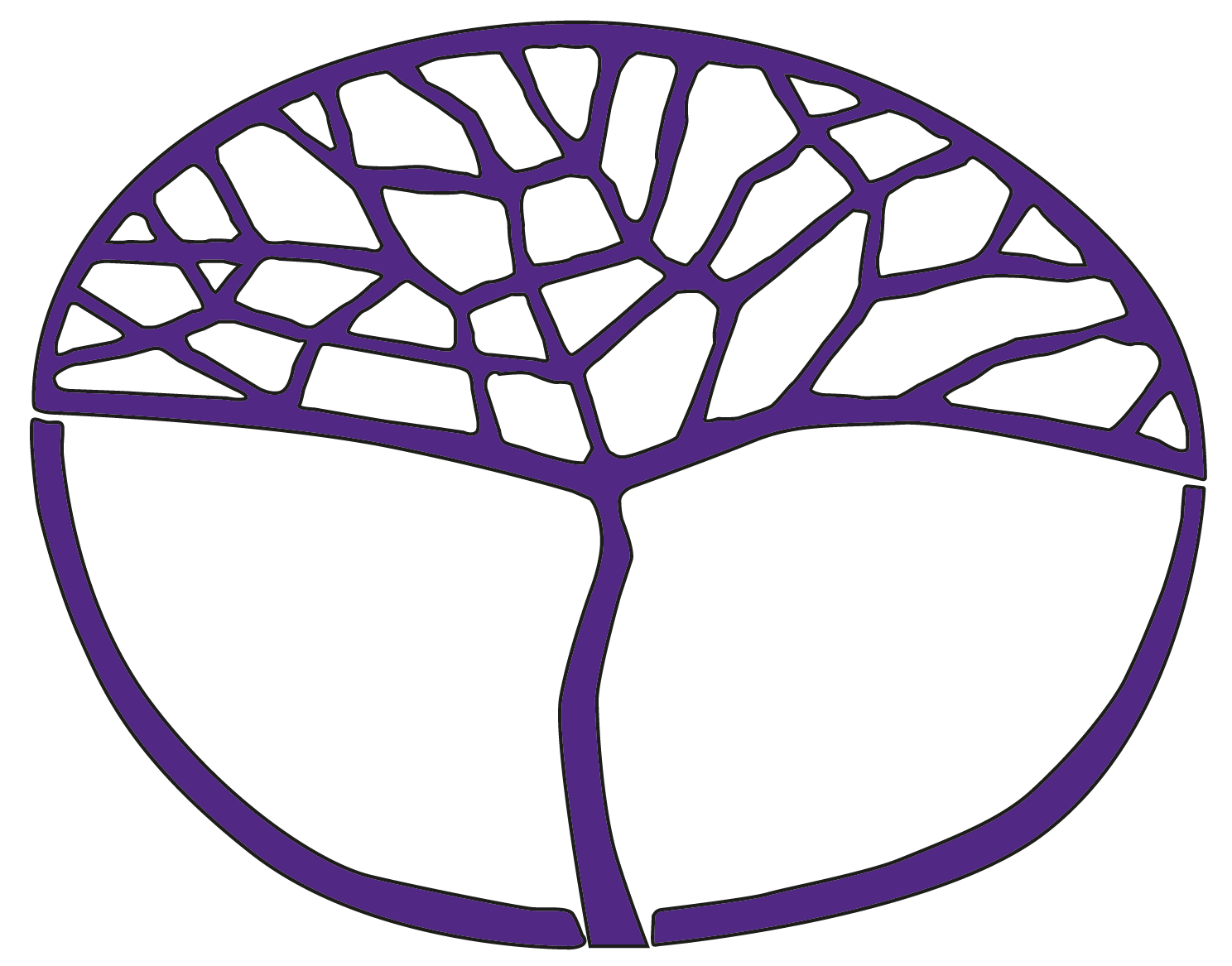 DramaATAR Year 12Acknowledgement of CountryKaya. The School Curriculum and Standards Authority (the Authority) acknowledges that our offices are on Whadjuk Noongar boodjar and that we deliver our services on the country of many traditional custodians and language groups throughout Western Australia. The Authority acknowledges the traditional custodians throughout Western Australia and their continuing connection to land, waters and community. We offer our respect to Elders past and present.Copyright© School Curriculum and Standards Authority, 2019This document – apart from any third party copyright material contained in it – may be freely copied, or communicated on an intranet, for non-commercial purposes in educational institutions, provided that the School Curriculum and Standards Authority is acknowledged as the copyright owner, and that the Authority’s moral rights are not infringed.Copying or communication for any other purpose can be done only within the terms of the Copyright Act 1968 or with prior written permission of the School Curriculum and Standards Authority. Copying or communication of any third party copyright material can be done only within the terms of the Copyright Act 1968 or with permission of the copyright owners.Any content in this document that has been derived from the Australian Curriculum may be used under the terms of the Creative Commons Attribution-NonCommercial 4.0 Australia licenceDisclaimerAny resources such as texts, websites and so on that may be referred to in this document are provided as examples of resources that teachers can use to support their learning programs. Their inclusion does not imply that they are mandatory or that they are the only resources relevant to the course.Sample course outlineDrama – ATAR Year 12Unit 3 and Unit 4Unit 3 Unit 4 WeekKey teaching points and AssessmentsSyllabus Content1Overview of key content points for Unit 3 and the ways in which the content will progress from Unit 1 and Unit 2Introduction to Unit 3 – ways of approaching drama text:identifying form and styleapplying the rehearsal process of a theatre practitioner (David Mamet)Introduction to set text Jump for Jordan by Donna AbelaClass discussion on multiculturalism in Australia, making connections to students’ personal stories of cultural assimilationIn-class reading of Jump for JordanIdentification and discussion of the themes in Jump for Jordanform and styleselected approach to text and performance character: representing detailed traits and/or journeyrole: representing personas and/or conceptsrelationships: character’s connection with others and/or audiencesituation: specified and unspecified setting and circumstancestime: the fictional time such as linear and non-linearlanguage: credible and/or heightened and/or nonsensicalsymbol: literal and metaphoricalaudience: viewers or interactive participantsmood: intended by text and/or creative team2Improvisation work exploring the term ‘culture clash’, drawing on students’ understanding of cultural changeDiscussion of possible intentions of the playwright for Jump for JordanWorkshop analysis of Jump for Jordan:identify the elements of drama investigate the form and styleconsider historical, social and cultural context Workshop on theatre practitioner David Mamet:the background of the practitionerthe ideology of the practitioner’s practice the application of the practitioner’s approach (psychological and/or physical) in rehearsal and /or performanceExploration of how form and style of text can influence choices of designer roleshistorical, social and cultural contextunderstanding of themes/issuesselected approach to text and performance improvisation in rehearsal and performancevoice: manipulation of accent, articulation, emphasis, inflection, pace, pause, pitch, projection, tone and silencemovement: manipulation of energy, facial expressions, gait, gesture, pace, posture, proxemics, stillness and weightfocus: where attention is directedtension: anticipation or conflict which drives the dramatic actionspace: the physical, fictional and emotional spaceatmosphere: the impact of a drama performance felt by an audience3Introduction to Task 1: Scripted scene from the set text Jump for Jordan in a site-specific space.Workshop on site-specific spaces for theatre performances, in particular:defining site-specific spacesaudience viewers/interactive, space and focusdirector’s visionrole of selected designers in site specific spacesOrganisation of students into groups with time allocated for each group to rehearse Task 1Teacher-led exercise on Practical Aesthetics technique (David Mamet) for students to develop their character for Task 1Formative assessment: students document how they have applied the practitioner approach to assist in their character developmentselected approach to text and performanceconventions and strategies in rehearsing and performing drama based on a selected  approach performer and audience interaction in theatre spaces and/or site-specific spacespoint of view to shape audience perspectivedirector’s vision which informs rehearsal and performanceapplication of design role and theatre technologies audience: viewers or interactive participants4–5Time allocated for each group to rehearse Task 1Group nomination of a site-specific space in school for Task 1 performance. Focus on elements of drama: tension, space and audienceClarification of director’s vision for realisation of Task 1 in site-specific space: students will document and present as a group, their collective director’s vision in utilising the site-specific space. Points of consideration are to be:tensionspaceaudienceDue – Task 1: Scripted scene from the set text Jump for Jordan in a site-specific spaceimprovisation in rehearsal and performanceperformer and audience interaction in theatre spaces and/or site-specific spacesexploration of site-specific spacestension: anticipation or conflict which drives the dramatic actionspace: the physical, fictional and emotional spaceaudience: viewers or interactive participants6–7Workshop on design language and role of set designer with reference to set textRevision of role and collaboration of the design teamExploration of realising principles of design through applying the elements of designDiscussion on different theatre spaces which could stage Jump for Jordan by Donna AbelaIndividual work on creating a virtual set design for a production of Jump for Jordan using digital drawing programs, such as SpaceDraft & Google DrawingsFormative assessment: students present their design ideas to the class specifying:theatre spacehow design principle of contrast is conveyed use of theatre technologiescollaboration of creative teamapplication of design language principles of design – balance, contrast, emphasis, repetition, scale/proportionelements of designapplication of design role and theatre technologiesperformer and audience interaction in theatre spaces and/or site-specific spacesoral presentations8Introduction to Task 2: Extended Answer Question based on the Australian text Jump for Jordan – in-class timed responseWorkshop on unpacking extended responses.Formative assessments: practising techniques in responding to extended answersDue – Task 2: Extended Answer Question based on Australian text completed under timed conditions in classstructuring ideas and responsesshort and extended answer formsoral presentationsdiagrams with annotations9–10Exploration of set monologue – students select and explore a monologue from the set monologue list Scripted monologue will be presented in Semester 1 practical examination and will be part of the ATAR practical examination as Monologue 2 – Set ChoiceWorkshop on the historical, social and cultural context and how it can shape the performance choices in relation to their selected monologueExploration of the playwright’s possible intention for the performance of the selected monologueTime allocated for development and rehearsal of monologue – apply David Mamet’s approach in rehearsalStudents document their creative choices with regard to their monologue, such as: manipulation of the elements of dramatheir director’s visionchoice and application of practitioner’s approach with consideration of voice and movementconsideration application of design language in staging choicesconventions and strategies in rehearsing and performing drama based on a selected approachhistorical, social and cultural contextdiagrams with annotationscollaboration of creative teamdirector’s vision which informs rehearsal and performancecharacter value/spoint of view to shape audience perspectivevoice: manipulation of accent, articulation, emphasis, inflection, pace, pause, pitch, projection, tone and silencemovement: manipulation of energy, facial expressions, gait, gesture, pace, posture, proxemics, stillness and weightapplication of design role and theatre technologies11Introduction to Task 3: Unseen Text Response Practical exploration of unpacking an unseen task through drama participationWorkshop on point of view to shape audience perspective. Consideration of teacher-provided examples of scripts and/or performances that convey a clear point of view to the audienceWorkshop on short answer techniques using script extractsFormative assessments: practicing techniques in responding to short answersDue – Task 3: Unseen text response – in-class timed responsecharacter value/spoint of view to shape audience perspectivestructuring ideas and responsesshort and extended answer formsdiagrams with annotationsimprovisation in rehearsal and performancecharacter: representing detailed traits and/or journey12–13Improvisation exercises in preparing for the Semester One Practical Examination. Workshop on establishing a platform, not editing ideas, embracing the situation and activating change within an improvised sceneRehearsal of scripted monologueRevision of extended response questions and unpacking of sample questionsimprovisation in rehearsal and performancedirector’s vision which informs rehearsal and performancevoice: manipulation of accent, articulation, emphasis, inflection, pace, pause, pitch, projection, tone and silencemovement: manipulation of energy, facial expressions, gait, gesture, pace, posture, proxemics, stillness and weight14Examination preparationRevision of structuring ideas and responses, short and extended answer forms and diagrams with annotationsstructuring ideas and responsesshort and extended answer formsdiagrams with annotations15Task 4 (a and b): Examination – Practical and WrittenWeekKey teaching points and AssessmentsSyllabus Content1Recap of key content from Unit 3, including:approaches to rehearsals and performing dramahow a practitioner’s approach can impact on the application of the elements of dramahow a playwright’s intended form and style of a text provides meaning to the audienceIntroduction to Unit 4 – exploring practitioner interpretations that move away from the intended form and style of a textDiscussion of the term ‘interpretation’ and students’ experiences of watching a new interpretation of a theatre performanceWorkshop on interpreting a performance which departs from the text’s intended form and styleform and style selected approach to text and performanceimprovisation in rehearsal and performance2Workshop on theatre practitioner Steven Berkoff:the background of the practitionerthe ideology of the practitioner’s practice the application of the practitioner’s approach (psychological and/or physical) in rehearsal and/or in performanceStudents workshop script excerpts, of various forms and styles to apply the theatrical conventions of the practitioner Steven Berkoff. Through this process, students are: guided to explore possible site-specific and/or conventional performance spaces encouraged to experiment with audience interactionpoint of view to shape audience impactselected approach to text and performanceimprovisation in rehearsal and performancecharacter value/sdirector’s vision which informs rehearsal and performanceperformer and audience interaction in theatre spaces and/or site-specific spaces 3–5Introduction to Task 5: Monologue 1 – Candidate’s Choice Students develop a monologue performance for Task 5. Students will have the choice to create an original monologue or select a published monologue to which they are to apply the approach of Steven Berkoff in creating a new interpretation. The new interpretation can include editing of the dialogue and must clearly show influences of Berkoff’s approach to performance Revision of point of view to shape audience perspective and how a new interpretation can affect thisQuestions to address in development of monologue:how will the value/s of the character be sustained?how will the themes and issues be evident?what is your director’s vision?Students maintain notes documenting their creative choices with regard to their monologue which include: manipulation of the elements of dramatheir director’s visionchoice and application of practitioner approach with consideration of voice and movement consideration of the application of design language in their staging choices Due Task 5: Monologue 1 – Candidate’s Choiceexploration of site-specific space appropriate for the interpretation of textinterpretation of themes/issuesrole: representing personas and/or conceptsvoice: manipulation of articulation, accent, emphasis, inflection, pace, pause, pitch, projection, tone and silencemovement: manipulation of energy, facial expressions, gait, gesture, pace, posture, proxemics, stillness and weightfocus: where the attention is directed through a new approach and/or interpretationlanguage: credible and/or heightened and/or nonsensicalaudience: viewers or interactive participantsmood: intended by text and/or creative teamatmosphere: the impact of a drama performance felt by an audienceconventions and strategies in rehearsing and performing drama based on a selected approachcharacter: representing detailed traits and/or journeydirector’s vision which informs rehearsal and performanceapplication of design role and theatre technologiesstructuring ideas and responses6–7Introduction to set text Hedda Gabler by Henrik Ibsen: identify the elements of drama explore form and styleidentify context within text and context of playwrightinterpretation of themes and issuesClass reading of Hedda GablerWorkshop/discussion on how point of view can shape audience impactConsideration of  theatre spaces which can be used for staging Hedda Gablerhistorical, social and cultural contextpoint of view to shape audience impactselected approach to text and performance7–10Introduction to Task 6: Interpreted Scripted Scene from set text incorporating costume designer roleTeacher-led exploration of a Steven Berkoff interpretation of selected scenes from Hedda GablerThe task requires students to present a short scene true to the text’s form and style, then repeat the performance of the scene by applying a Steven Berkoff interpretation. The task will incorporate students undertaking the role of costume designerPoints to consider:form and style of Hedda Gablerhow your director’s vision to present the interpreted scene is influenced by the historical, social and cultural context of the playthe convention/s of a Steven Berkoff approach to creating theatrehow the form and style of the excerpt might be affected/manipulatedmanipulation of elements of drama to shape the performance.how the new interpretation of the text can shape audience impactStudents research and present ideas for character costumes for the time and place the text is set in. For their interpreted performance of the scene, students are to wear costumes appropriate to the new interpretationStudents are allocated time to workshop and rehearse their selected sceneDue –Task 6: Interpreted scripted scene from set text incorporating the costume designer improvisation in rehearsal and performanceselected approach to text and performanceconventions and strategies in rehearsing and performing drama based on a selected approachform and stylehistorical, social and cultural contextcollaboration of creative teamapplication of design language principles of design – balance, contrast, emphasis, repetition, scale/proportionelements of designapplication of design role and theatre technologiessymbol: literal and metaphoricalrelationships: character’s connection with others and/or audience11Introduction to Task 7: Extended Answer Question based on World text completed under timed conditions in classExamination revision and preparationReview structuring ideas and responses, extended answer forms and diagrams with annotationsFormative assessments practising techniques in responding to extended answersDue – Task 7: Extended answer question world text completed under timed conditions in classstructuring ideas and responsesshort and extended answer formsdiagrams with annotationsoral presentations12Improvisation workshop refreshing performance skills of accepting, extending and sustaining. Class discussion of strategies for beginning and ending improvisations and how to keep track of timeRehearsal of Monologue 2 – Set Choice from Semester Oneimprovisation in rehearsal and performancesituation: specified and unspecified setting and circumstancestension: anticipation or conflict which drives the dramatic actionspace: the physical, fictional and emotional spacetime: the fictional time, such as linear and non-linear13Practical and Written Examination preparationReviewing examination formats and preparation of examination documentationshort and extended answer formsstructuring of ideas and responsesoral presentationsdiagrams with annotations14Focussed lessons on areas in need of reviewTrouble shooting, reviewing and rehearsing15Mock examinations – final preparation for external examinationsTask 8 (a and b): Examination – Practical and Written